CHAPTER 1:  THE COMMUNICATION PROCESS*Communication- the interdependent process of sending, receiving and understanding messagesOld model of communication→→→→ linear model*Linear Model- communication as a one-way process; from the sender to the receiverNew model of communication→→→→ transactional model*Transactional model- interdependent process; the speaker and receiver are simultaneously   sending and receiving messages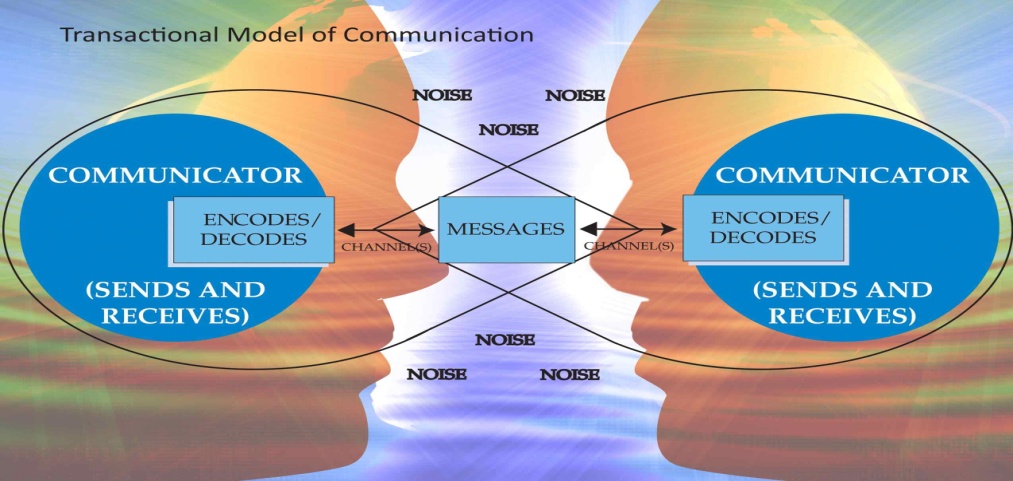 *Frame of Reference- allows us to create and interpret messages (encoding and decoding)*Source- the person who creates and sends a message*Receiver- the person the message was sent to; the receiver also sends messages back to the source*Message- the thought, feeling, or action that is sent from the source to the receiver with the use of symbols (verbal and nonverbal)*Channel- the vehicle (newspaper, radio, television, Facebook, Twitter etc.) by which the message is communicated from the source to the receiver*Feedback- the receiver’s response to the sender’s message (verbal and nonverbal)*Context- the conditions surrounding communication with others (physical setting and psychological climate)*Noise- intended and unintended stimulus that affects the fidelity of a sender’s message, disrupts the communication process (external and internal)FUNCTIONS OF COMMUNICATIONCommunication creates and maintains our sense of self or our identity.Communication helps us create communities.Communication forms and strengthens relationships.Part of being in a relationship is the ability to influence the other person.Communication conveys and creates information.TYPES OF COMMUNICATION*Intrapersonal Communication- communication with ourselves; it is an ongoing process that includes such activities as evaluating ourselves and our relationships with others, planning for the future and doing some internal problem solving*Interpersonal Communication- the informal exchange between two or more people (dyads and small groups)*Dyadic Communication- the interaction between two people*Small Group- interactions with three to eight people present*Public Communication- having an individual share information with a large group; the usual structure has a speaker presenting ideas to an audience